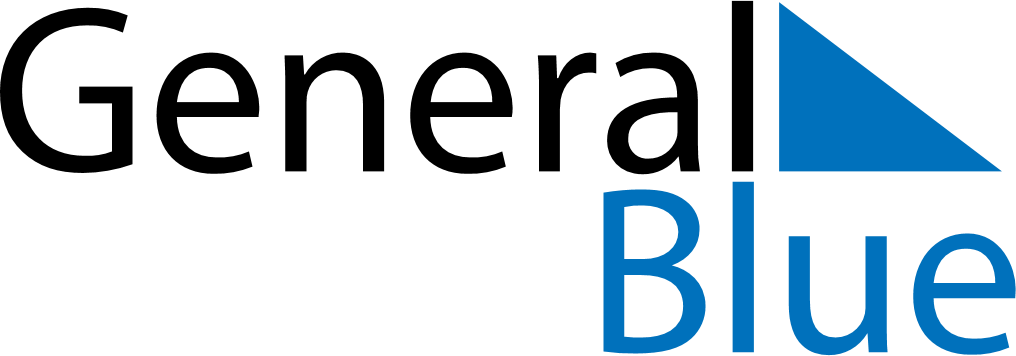 March 2019March 2019March 2019March 2019CanadaCanadaCanadaMondayTuesdayWednesdayThursdayFridaySaturdaySaturdaySunday12234567899101112131415161617St. Patrick’s Day18192021222323242526272829303031